Europos Sąjunga. Den Europeiske Union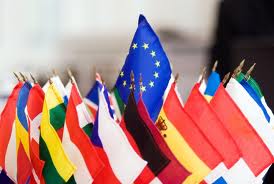 Žodynėlis. Ordliste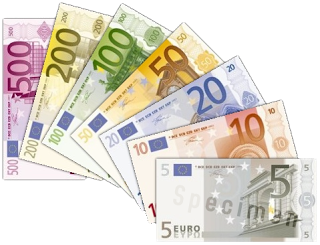 Norsk LitauiskUnionsąjungaPolitiskpolitinisØkonomiskekonominisSamarbeidbendradarbiavimasUtfordringiššūkisFellesmarkedbendroji rinkaImellom  tarpVarerprekėsTjenester  paslaugosArbeidskraftdarbo jėgaTollmuitasKullanglisStålplienasFrihetenelaisvėsÅ sikreužtikrintiMyntmonetaAvtalesutartisUtenriksužsienioEFTA (Det europeiske frihandelsforbund)  (eng. European Free Trade Association) ELPA=EFTA  Europos laisvosios prekybos asociacija Trådte i kraftįsigaliojoEØS (Det europeiske økonomiske samarbeidsområde)Europos ekonominė erdvėBedrifterįmonėsEksportvareneeksportuojamos prekėsVerdenshandelpasaulinė prekyba